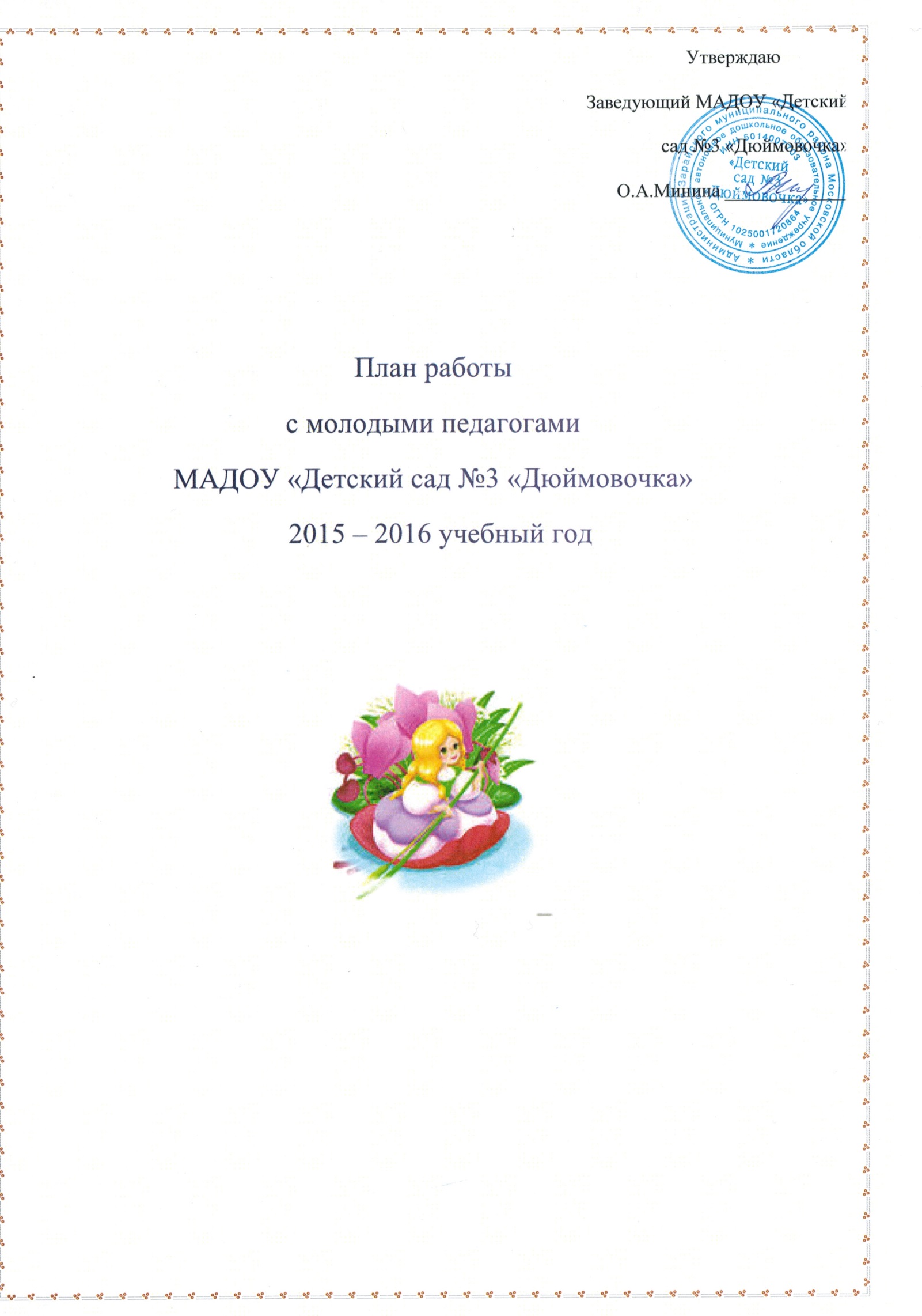 Содержание деятельностиОтветственныйВторой год работы с молодыми педагогами Второй год работы с молодыми педагогами АвгустАвгустСобеседование с молодыми педагогами.Ст. воспитатель.Разработка и утверждение плана работы с молодыми педагогами.Ст. воспитатель.СентябрьСентябрьОрганизационные мероприятия:анкетирование;выбор и назначение наставника.Ст. воспитатель.Консультация: «Адаптация к условиям ДОУ»Ст. воспитатель.ОктябрьОктябрьУчастие молодых специалистов в мероприятиях МАДОУ, педсоветах, семинаров и т.д.Ст. воспитатель.Изучение методических разработок «Как подготовить конспект ООД»Ст. воспитатель.Выбор темы по самообразованиюНаставники.НоябрьНоябрьУчастие в семинаре – практикуме «Совершенствование системы дошкольного образования в условиях ФГОС ДО»Ст. воспитатель.Изучение методических разработок. «Методика проведения родительского собрания».НаставникиДекабрьДекабрьИзучение методических разработок. «Формы работы с родителями».Наставники.Консультация «Как правильно написать статью».Ст. воспитатель.ЯнварьЯнварьКонсультация «Работа с родителями по правовому воспитанию детей ».Ст. воспитатель.Изучение памяток «Самоанализ занятия», «Виды самоанализа».Ст. воспитатель.ФевральФевральКонсультация «Общение воспитателя с родителями воспитанников».Ст. воспитатель.Лекция «Структура и содержание портфолио педагога».НаставникиМартМартПосещение ООД опытных педагогов.Ст. воспитатель.Презентация по теме самообразования.Ст. воспитатель.Участие в педагогическом  совете.АпрельАпрельДискуссия «Трудная ситуация на ООД  и ваш выход из нее».Наставники.Тренинг «Твое оригинальное начало ООД».Наставники.МайМайПодведение итогов работы ШМПСт. воспитатель, наставники.